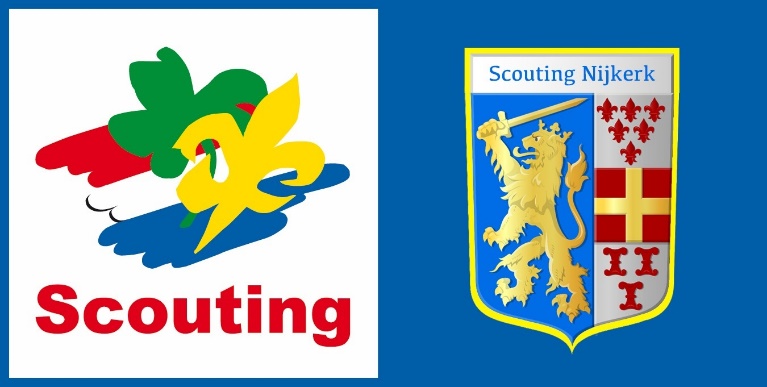 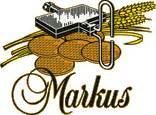 VERKOOPLIJST STROOPWAFELACTIEVers gebakken roomboter stroopwafels! Verkoopprijs €2,50 per pakje en 3 pakjes voor €7,-Bij bestelling graag gelijk contant afrekenen. Hartelijk dank voor uw bestelling!Bezorging tussen 10-17 april 2021Naam verkoper ………………………………………………………………… Inleverdatum: 10 april 2021Totaalbedrag	€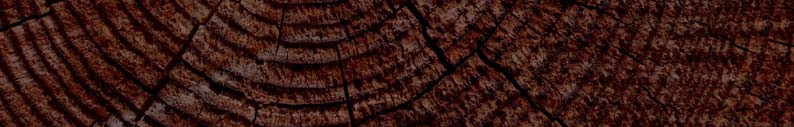 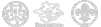 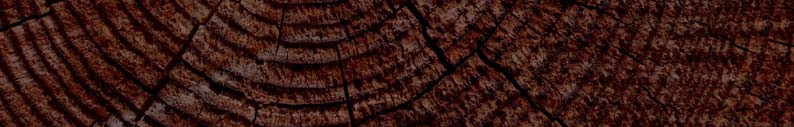 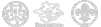 Scouting Nijkerk●Bunschoterweg 29b●3861PD●Nijkerkpostadres Greppelland 30 ● 3863ZL Nijkerktel +31 (0)618109453 e-mail info@scoutingnijkerk.nl web www.scoutingnijkerk.nlNaamAdresAantal pakjesTotaalBedrag1€2€3€4€5€6€7€8€9€10€11€12€13€14€15€16€17€18€19€20€